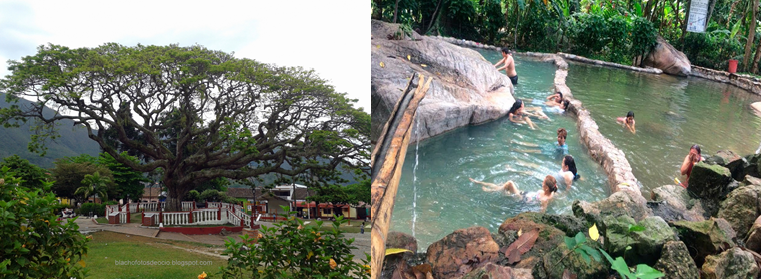 Hora de Salida: 4:OOAM EL PLAN INCLUYE Transporte (AAA) permanente. Guía turístico durante todo el recorrido.Tarjetas de Asistencia médica para el viaje.Alojamiento en Hotel acomodación múltiple. Alimentación: Desayunos, Almuerzos y Cena.Lugares a visitar: Termales el Raizon, Pamplona, Pamplonita, Bochalema sendero ecológico, Los 7 chorros, Santuario Virgen de la Cueva, Cascadas Pozo del Amor. (Incluye entradas). *Los niños de 0-3 años sólo cancelan asistencia médica de $30.000**Suplemento acomodación doble $30.000 por persona.**Suplemento acomodación sencilla por noche $60.000 por persona.**Todos los servicios adicionales al alojamiento, serán operados directamente por la agencia.** Suplemento para transporte exclusivo de 1-4 personas $900.000**Tarifas sujetas a disponibilidad y cambios sin previo aviso.**Todas las salidas son regulares (tipo excursión)*TARIFA POR PERSONA$220.000 pesos$220.000 pesos$220.000 pesos